С 7 февраля  по  13  феараля  2022 года в рамках плана УМЦ проходит неделя  правовой грамотности «Правовой навигатор». 7 февраля  ЮИД провели  акцию «Безопасно ли моя дорога в школу?»Цель:Формирование у школьников безопасности дорожного движения по улицам и дорогам.воспитывать навыки выполнения основных правил поведения учащихся на улице,дороге, с целью предупреждения детского дорожно-транспортного травматизма.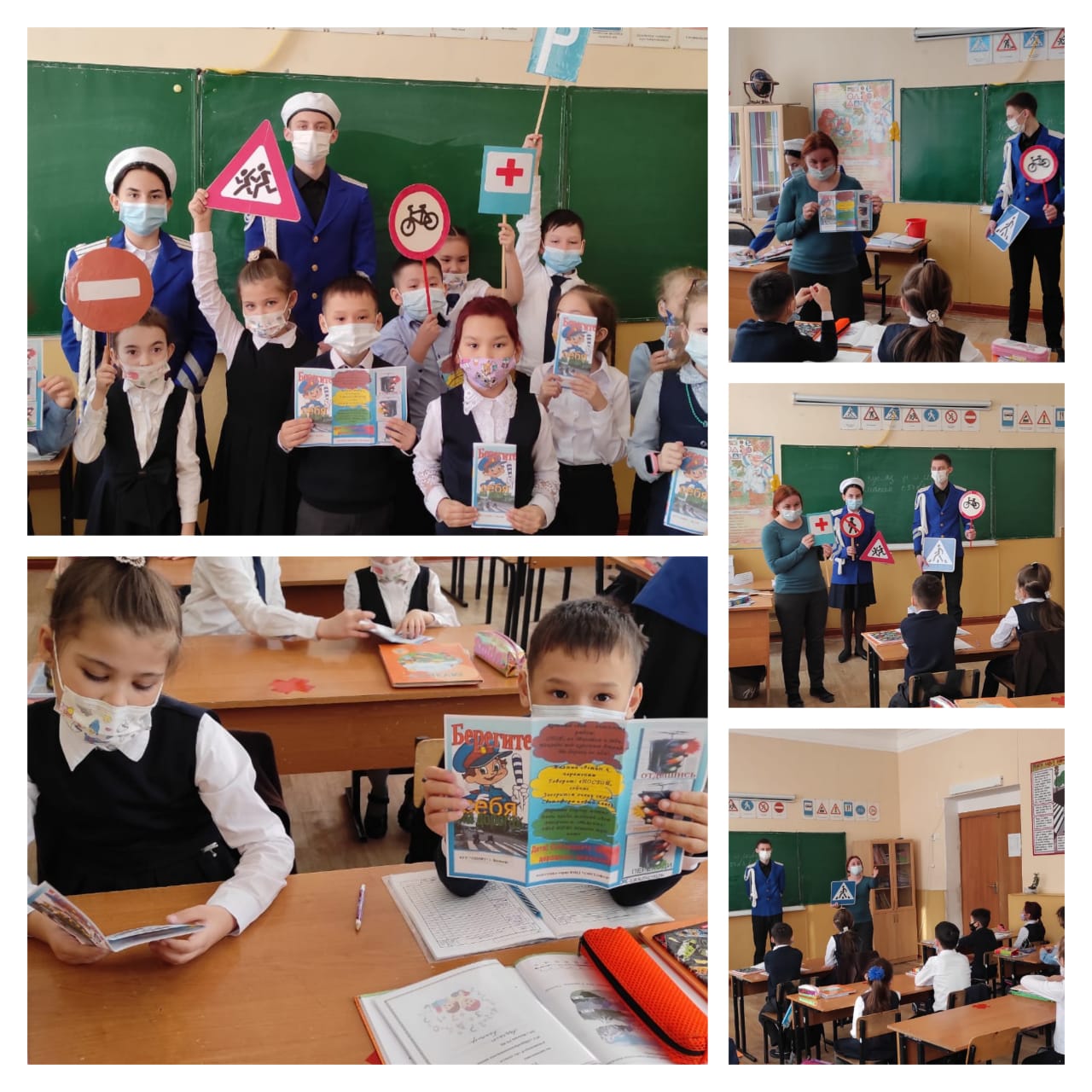 